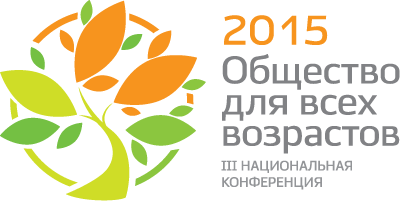 Уважаемые участники!Высылаем схему прохода на III Национальную конференцию «Общество для всех возрастов» от метро Кропоткинская: г. Москва, 1-ый Зачатьевский переулок, дом 4 («Инфопространство») м. Кропоткинская 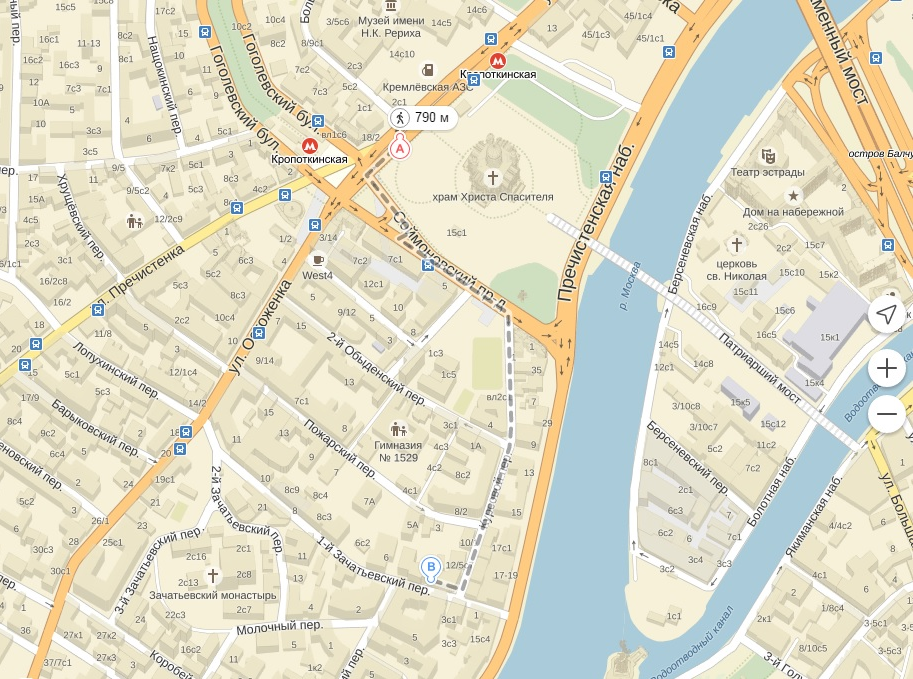 С уважением,Организационный комитет III Национальной конференции «Общество для всех возрастов»Контактные данные: Мараховская Таисия, ageingforum2015@gmail.com